FORMULAIRE DE RECLASSEMENT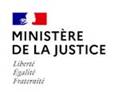 Cour d'Appel de BORDEAUXAnnée d’inscription / de réinscription:1. IdentitéNom:Prénoms:Date et lieu de naissance:2. AdresseAdresse professionnelle:Téléphone:Courrier électronique:Adresse personnelle:3. Domaine(s) de compétence au titre duquel ou desquels l’expert est actuellement inscrit:4. Domaine (s) de compétence au titre duquel ou desquels l’expert demande son reclassement (se référer à la nomenclature jointe) :5. Justifications du reclassement: communiquer les pièces justificatives en lien avec les spécialités demandées ainsi que l’attestation d’assuranceDECLARATION SUR L’HONNEURJe, soussigné (e) (nom) (prénom)certifie sur l’honneur l’exactitude des renseignements ci-dessus mentionnés.A.....................................................................................,le..............................................................…										Signature